Camel Vale Motor Club Ltd.THE 1st BODMIN HEIGHTS TRIAL 2024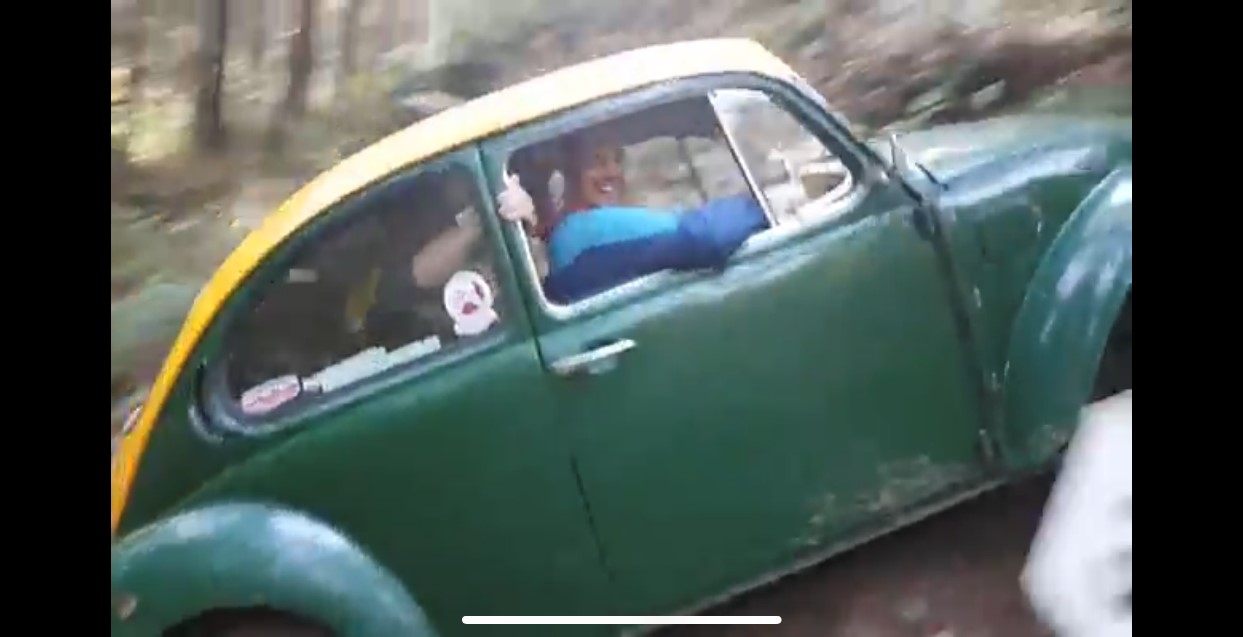 2020 event winner –Ryan Tonkin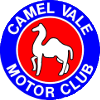 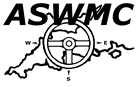 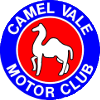 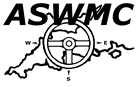 BODMIN HEIGHTS TRIAL – 14TH JANUARY 2024SUPPLEMENTARY REGULATIONSThe Camel Vale Motor Club Limited will organise a Clubmans Permit Classic Reliability Trial on Sunday 14TH January 2024 starting at The Borough Arms, Dunmere, Bodmin PL31 2RD Map Ref 200/048674The meeting will be governed by the General Regulations of Motorsports UK (incorporating the provisions of the International	Sporting Code of the FIA), these Supplementary Regulations and the	National Sporting Code and Standing Regulations for trials of the ACU.Motorsport UK permit – applied for. ACU permit – applied forThe event is open to fully elected members of the organising club, Bristol MC, Holsworthy MC, Launceston & NC MC, MCC, Minehead MC, North Devon MC, Plymouth MC, Ross & DMC, South Hams MC, Stroud & DMC, Torbay	MC, Truro & DMC, Windwhistle MC and Woolbridge MC.	4a) The motorcycle event is open to members of the ACUAll car competitors (driver and passenger) must produce a valid Club Membership Card, a Motorsport UK RS Clubmans Licence (as a minimum) and a current MOT certificate as applicable.5a)	Motorcycle entrants must produce their ACU Trials Registration membership card and motorcycle club membership card.5b. Passengers under 18 years of age will not be considered as competitors for the purpose of Licenses and Club membership but will be required to sign on. Any competitor or passenger under the age of 18 will be required to produce a letter of consent from parent or guardian at signing on, which will be retained.The programme of the meeting will be:i) Scrutineering starts at 08.00. ii) Sign on by 08:30iii) First competitor starts at 9.00amPublic roads will be used to link sections. There will be at least 12 sections and 1 special tests. Details of sections/tests will be issued at signing on.Marker posts will help define sections and any markers or back markers hit by a competitor will be deemed to be the point of failure, if seen by the marshals on that section.8. The event will consist of classes as follows:Front engine, front wheel drive production cars (including those fitted with torque biasing / limited slip differentials)‘Production Cars’ built prior to 1941 including post war cars as per currentACTC technical regulationsFront engine, rear wheel drive production saloons (except those vehicles in class 6)Rear engine, rear wheel drive production saloons up to and including1300cc (except those vehicles in class 7)a) Front engine production sports cars (except those vehicles in classes 1& 6)Vehicles in full HST Historic Class specification with fiddle brakes disabled and Non-production cars built mainlyfrom pre-1941 components (except vehicles approved for class 2) as per current ACTC technical regulationsNon-production cars eligible for Class 2, but running on radial tyres 6) 6) a) Rear engine, rear wheel drive production cars (except vehicles in class4)b) Front engine production cars fitted with torque biasing differentials as standard equipmenta) Production cars modified beyond permitted limitsRear engine production cars fitted with torque biasing differentials as standard equipmentFront engine cars manufactured on a limited basis and conforming toaccepted specification and listed. These cars must comply with either or both of the following:i) have the rearmost part of the front seat cushion(s) forward of any part of the rear tyres ii) have a wheelbase of 90 inches (228.6cm) or greater.a) Non-production carsRear engine cars (except those vehicles in classes 4, 6 & 7)Front engine cars manufactured on a limited basis (except those vehicles in class 7) including those whichi) have the rearmost part of the front seat cushions(s) rearward of any part of the rear tyres ii) have a wheelbase of less than 90 inches (228.6cm).90) Suzuki X90’s running an original engine blockAll vehicles must comply with the Motorsport UK or ACU Technical Regulations for Classic Trials. All vehicles must have effective silencing; any vehicles considered by the Scrutineers to be too noisy will not be allowed to start. Noise checks maybe in operation during the event.The motorcycle event will consist of the following classes:Class D1: Motorcycles with sidecars (to trials spec, as defined in ACU Trials regulations)Class D2: Motorcycles with sidecars (enduro/motocross derived frames, with or without nosecones)All tyres must comply with ACTC or ACU regulations as appropriate.9. The Awards will be presented as follows:The Mudlark Trophy to be held for 11 months and replica to the best performance on Class Index by a car.The Colwith Cup to be held for 11 months and replica to the best performance on Class Index by a motorcycle.Class Awards to the winner of each class except for overall winners subject to 3 starters in class2nd in Class awards subject to 5 starters in class3rd in Class awards subject to 9 starters in classNovice Award subject to 3 novice starters, on class index.Best Lady - an award subject to 3 lady starters, on class index No person shall win more than one award.Points will be awarded towards the Stan Cox Memorial Shield, Gerald ThomasTrophy, Brian Rabey Electrical Trophy, Brewer Cup,Under 21 Trophy, the Keat & Cundy Trophy and the Camel Vale Car Trophy, to be awarded annually.Please note: Overall award will be determined by the Index of Performance method i.e. the best five scores in each class are used to determine the average.The entry list opens on publication of these regulations and close on 6th January 2024. The entry fee is £50.00. All entries must be made on the official entry form or using the online form and accompanied by the appropriate fee..Payment by Bank Transfer toAccount	Camel Vale Motor Club LtdSort Code 30 98 98Account Number 38422460Ref 14JANOr if paying by cheque please add £1 to cover bank charges. Cheques payable to “Camel Vale Motor Club Ltd”The Secretary of the Meeting to whom all entries must be sent is:Becky RobilliardButtercup Barn, Washaway, Bodmin Pl30 3awcamelvaletrials@gmail.comThe maximum entry for the meeting, including reserves is 80,The minimum is 25. The minimum for each class is 3. Should any of the minimum figures not be reached, the organisers have the right to cancel the meeting or amalgamate the classes as necessary.Entries will be selected strictly by reverse order of receipt within each class..Entry fees will be refunded in full if notification of cancellation is received by the closing date. Cancellation after the date will receive £15 refund.Other officials are:	              Stewards: Greg Thomas	              Clerk of the Course: Simon Groves (motorcycles tba)           Deputy Clerk: Ben TonkinScrutineer/s : TBAChief Marshal: TBAAny competitor that drops more than 30 minutes behind the last class to start will be deemed to have retired.To be classified as a finisher you must sign off at the finish venue within the 30 minutes of the last car finishing the last section. Any person not signing off will not receive any awards due, but their scores may be used in formulating results.Preliminary Results will be announced as soon as possible after the event. Provisional Results will be issued in accordance with Motorsport UK regulation D26.1.3.Any protest must be lodged in accordance with the 2024 Motorsport UK Yearbook, Section C or Current ACU Handbook as relevant.Competitors will be identified by numbers issued at signing on and must be handed in at signing off or removed upon retirement.Practicing will not be allowed at any time and any competitor found doing so, will be excluded.For this event, each class will be designated a traveling Marshal whose duty will be to report to the Secretary anyone who disobeys instructions within the regulations for this event, i.e., speeding, parking, noise etc. Penalties for infringement will be as written, see 25 below.Marking and penalties will be as printed in the appropriate section of the Motorsport UK General Regulations. Ties will be decided by the time tests. All other General Regulations of the Motorsport UK apply. Motorcycles will be marked as follows- a stop or footing will constitute a failure at that point in the section. Footing will however be allowed for the first 3 yards in a section. Sections will be sub-divided 12 – 1A minimum tyre pressure may be imposed by class or by section as advised by the Clerk of the Course on the day.Competitors will run in class order and must as far as possible remain in numerical order throughout the event. The classes will run in the following order D,1, 2, 3, 4, 90, 5, 6, 7, 8. NO DOUBLE DRIVES ALLOWED.No vehicles will be allowed to carry any advertising material except for club or championship decals up to a maximum of 55sq. in. Competitors are reminded that advertisements covered by paper and/or tape, are not acceptable. Any vehicle whose appearance or condition is below standard appropriate to the event will not be allowed to start. All cars must be capable of having a strong towrope quickly and securely fitted.Fire extinguishers to a level of safety specified in K.3.1.1 are mandatory; i.e. a small hand operated AFFF 1.75 litres unit and which are accessible to the crewAll car competitors must carry a small spill kit complying with J.5.20.13 Absorbent pads and granular absorbent material capable of dealing with spillages up to 1.25 litres capacity.INSURANCE Insurance must be valid for this type of event. The Club have applied for a Blanket Certificate of Insurance under the REIS Road Section Scheme. This will provide competitors who need to use the Scheme to obtain Third Party cover to meet RTA requirements. The Basic Rate for the Event (before any loadings) will be £17.50. Applicants wishing to use the Scheme must be able to comply with all the points of the REIS Declaration:- Age 19 years or over. Has held a full licence for a minimum of 6 months. Has no more than 6 points on their licenceHas had no more than 1 fault claim in the last 3 years. The vehicle must hold a valid MOT Cert, current road insurance, and Road Tax, unless exempt from doing so. All competitors MUST be a named driver on the road insurance If able to comply with all above points above, simply sign on Signing On Forms for insurance at the start No letter of acceptance will be issued. If unable to comply with any of the above points then a declaration form must be obtained direct from REIS to obtain acceptance to the scheme well in advance.Any competitor involved in an accident must make a written report to the Secretary at signing off or within 7 days of the event if a non-finisher.Conditions for the use of the land are: (a) NO SMOKING. (b) MAXIMUM SPEED LIMIT OF 15MPH. PENALTY EXCLUSION FOR EITHER.This event is becoming more difficult to put on as more and more people are using the forests. PLEASE TAKE NOTE OF ALL THE ORGANISERS REQUESTS. Our future depends on your compliance.The finish venue is the Borough Arms, Dunmere Road, Bodmin. Depart from the woods at point of entry and turn left. Down hill over the level crossing and then turn right into pub car park. PLEASE NO MUDDY BOOTS INSIDE.Please note that regulations are available via the C.V.M.C. website www.camelvalemotorclub.co.ukAny offers of marshalling would be greatly appreciated so please contact Alan Keat email alkeat724@gmail.com or text 07774 749111 Marshals draw. Prize – 2024 membership.